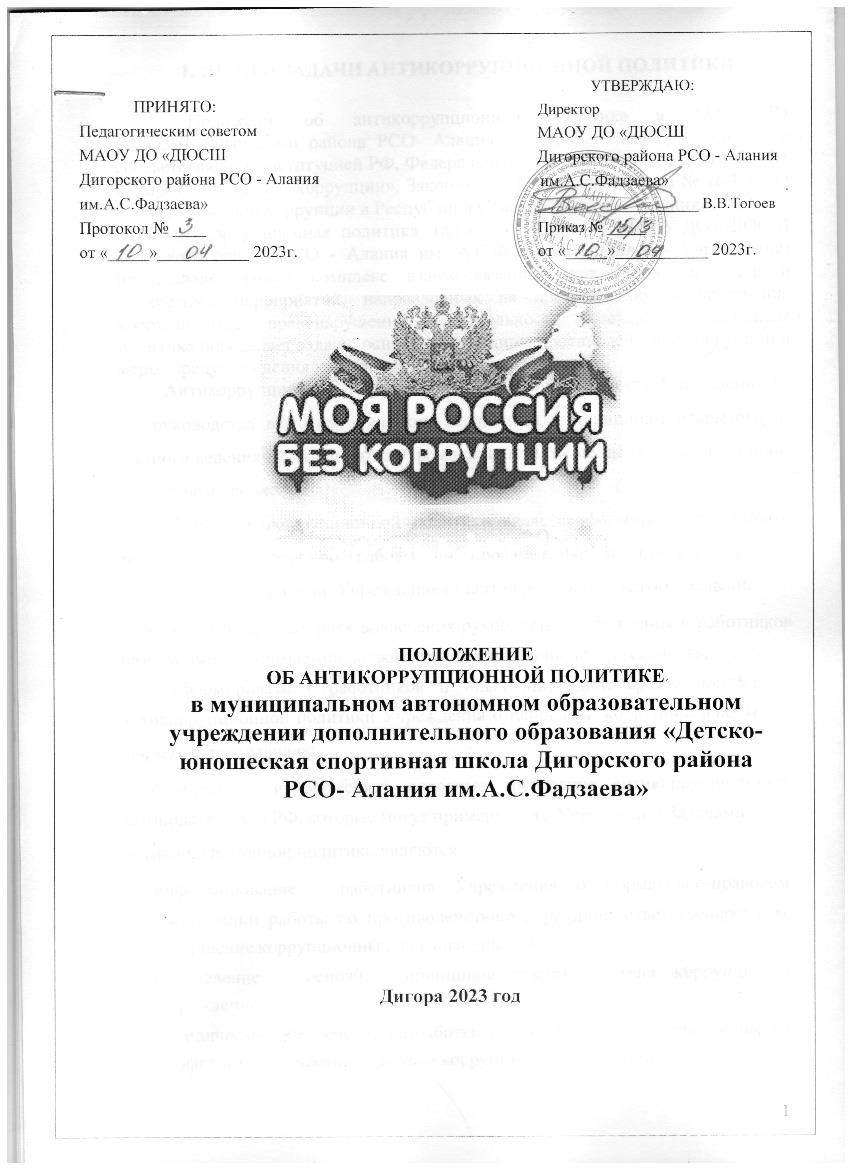 ЦЕЛИ И ЗАДАЧИ АНТИКОРРУПЦИОННОЙ ПОЛИТИКИ               Положение   об    антикоррупционной    политике   в    МАОУ ДО  «ДЮСШ Дигорского района РСО- Алания им.А.С.Фадзаева» разработано в соответствии с Конституцией РФ, Федеральным законом от 25.12.2008г. 273-ФЗ «О противодействии коррупции», Законом  от 15 июня 2009 года № 16-РЗ « О противодействии коррупции в Республики Северная Осетия - Алания»         Антикоррупционная политика   (далее   -   Политика) МАОУ ДО «ДЮСШ Дигрского района РСО - Алания им. А.С.Фадзаева»  (далее - Учреждение) представляет собой комплекс взаимосвязанных принципов, процедур и конкретных мероприятий, направленных на профилактику и пресечение коррупционных правонарушений в деятельности учреждения. Настоящая политика определяет задачи, основные принципы противодействия коррупции и меры предупреждения коррупционных правонарушений.Антикоррупционная политика отражает приверженность Учреждения и его руководства высоким этическим стандартам и принципам открытого и честного ведения деятельности в учреждении, а также поддержанию репутации на должном уровне.Целью антикоррупционной политики является формирование единого подхода к обеспечению работы по профилактике и противодействию коррупции в учреждении. Учреждение ставит перед собой следующие цели:минимизировать риск вовлечения руководства Учреждения и работниковнезависимо от занимаемой должности в коррупционную деятельность;сформировать	у	работников	и	иных	лиц	единообразие	пониманияантикоррупционной политики Учреждения о неприятии коррупции в любых формах и проявлениях;обобщить	и	разъяснить	основные	требования	антикоррупционногозаконодательства РФ, которые могут применяться в Учреждении. Задачами антикоррупционной политики являются:информирование	работников	Учреждения	о	нормативно-правовомобеспечении работы по противодействию коррупции ответственности засовершение коррупционных правонарушений;определение	основных	принципов	противодействия	коррупции	в Учреждении;методическое обеспечение разработки и реализации мер, направленных на профилактику и противодействие коррупции в Учреждении;установление обязанности работников Учреждения знать и соблюдать принципы	и	требования	настоящей	антикоррупционной	политики,ключевые нормы применимого антикоррупционного законодательства, а также мероприятия по предотвращению коррупции.ПОНЯТИЯ И ОПРЕДЕЛЕНИЯКоррупция – злоупотребление служебным положением, дача взятки, получение взятки, злоупотребление полномочиями, коммерческий подкуп либо иное незаконное использование физическим лицом своего должностного положения вопреки законным интересам общества и государства в целях получения выгоды в виде денег, ценностей, иного имущества или услуг имущественного характера, иных имущественных прав для себя или для третьих лиц либо незаконное предоставление такой выгоды указанному лицу другими физическими лицами. Коррупцией также является совершение перечисленных деяний от имени или в интересах юридического лица (пункт 1 статьи 1 Федерального закона от 25 декабря 2008 г. № 273-ФЗ «О противодействии коррупции»).Противодействие коррупции – деятельность федеральных органов государственной власти, органов государственной власти субъектов Российской Федерации, органов местного самоуправления, институтов гражданского общества, организаций и физических лиц в пределах их полномочий (пункт 2 статьи 1 Федерального закона от 25 декабря 2008 г. № 273-ФЗ «О противодействии коррупции»):а) по предупреждению коррупции, в том числе по выявлению и последующему устранению причин коррупции (профилактика коррупции);б) по выявлению, предупреждению, пресечению, раскрытию и расследованию коррупционных правонарушений (борьба с коррупцией);в) по минимизации и (или) ликвидации последствий коррупционных правонарушений.Организация – юридическое лицо независимо от формы собственности, организационно-правовой формы и отраслевой принадлежности.Контрагент – любое российское или иностранное юридическое или физическое лицо, с которым организация вступает в договорные отношения, за исключением трудовых отношений.Взятка – получение должностным лицом, иностранным должностным лицом либо должностным лицом публичной международной организации лично или через посредника денег, ценных бумаг, иного имущества либо в виде незаконных оказания ему услуг имущественного характера, предоставления иных имущественных прав за совершение действий (бездействие) в пользу взяткодателя или представляемых им лиц, если такие действия (бездействие) входят в служебные полномочия должностного лица либо если оно в силу должностного положения может способствовать таким действиям (бездействию), а равно за общее покровительство или попустительство по службе.Коммерческий подкуп – незаконные передача лицу, выполняющему управленческие функции в коммерческой или иной организации, денег, ценных бумаг, иного имущества, оказание ему услуг имущественного характера, предоставление иных имущественных прав за совершение действий (бездействие) в интересах дающего в связи с занимаемым этим лицом служебным положением (часть 1 статьи 204 Уголовного кодекса Российской Федерации).Конфликт интересов - ситуация, при которой личная заинтересованность (прямая или косвенная) лица, замещающего должность, замещение которой предусматривает обязанность принимать меры по предотвращению и урегулированию конфликта интересов, влияет или может повлиять нанадлежащее, объективное и беспристрастное исполнение им должностных (служебных) обязанностей (осуществление полномочий).Личная заинтересованность - возможность получения доходов в виде денег, иного имущества, в том числе имущественных прав, услуг имущественного характера, результатов выполненных работ или каких-либо выгод (преимуществ) лицом, замещающим должность, замещение которой предусматривает обязанность принимать меры по предотвращению и урегулированию конфликта интересов и (или) состоящими с ним в близком родстве или свойстве лицами (родителями, супругами, детьми, братьями, сестрами, а также братьями, сестрами, родителями, детьми супругов и супругами детей), гражданами или организациями, с которыми лицо, замещающего должность, замещение которой предусматривает обязанность принимать меры по предотвращению и урегулированию конфликта интересов и (или) лица, состоящие с ним в близком родстве или свойстве, связаны имущественными, корпоративными или иными близкими отношениями.Коррупционное правонарушение — деяние, обладающее признаками коррупции, за которые нормативным правовым актом предусмотрена гражданско-правовая, дисциплинарная, административная или уголовная ответственность.Коррупционный фактор — явление или совокупность явлений, порождающих коррупционные правонарушения или способствующие их распространению.Предупреждение коррупции — деятельность по антикоррупционной политике, направленной на выявление, изучение, ограничение либо устранение явлений, порождающих коррупционные правонарушения или способствующие их распространению.ОСНОВНЫЕ ПРИНЦИПЫ АНТИКОРРУПЦИОННОЙ ДЕЯТЕЛЬНОСТИ УЧРЕЖДЕНИЯАнтикоррупционная политика Учреждения основывается на следующих ключевых принципах:Принцип соответствия антикоррупционной политики Учреждения действующему законодательству и общепринятым нормам.Соответствие реализуемых антикоррупционных мероприятий Конституции РФ. заключенным РФ международным договорам, законодательству РФ и иным нормативным правовым актам, применимым к учреждению.Принцип личного примера руководства.Ключевая роль руководства Учреждения в формировании культуры нетерпимости к коррупции и в создании внутриорганизационной системы предупреждения и противодействия коррупции.Принцип вовлеченности работников.Информированность работников организации о положениях антикоррупционного законодательства и их активное участие в формировании и реализации антикоррупционных стандартов и процедур.Принцип соразмерности антикоррупционных процедур риску коррупции. Разработка и выполнение комплекса мероприятий, позволяющих снизить вероятность вовлечения организации, ее руководителей и сотрудников в коррупционную деятельность, осуществляется с учетом существующих в деятельности данной организации коррупционных рисков.Принцип эффективности антикоррупционных процедур.Применение в организации таких антикоррупционных мероприятий, которые имеют низкую стоимость, обеспечивают простоту реализации и приносят значимый результат.Принцип ответственности и неотвратимости наказания.Неотвратимость наказания для работников учреждения вне зависимости от занимаемой должности, стажа работы и иных условий в случае совершения ими коррупционных правонарушений в связи с исполнением трудовых обязанностей, а также персональная ответственность руководства учреждения за реализацию внутриорганизационной антикоррупционной политики.Принцип постоянного контроля и регулярного мониторинга.Регулярное осуществление мониторинга эффективности внедренных антикоррупционных стандартов и процедур, а также контроля над их исполнением.ОБЛАСТЬ ПРИМЕНЕНИЯ ПОЛИТИКИ И КРУГ ЛИЦ, ПОПАДАЮЩИХ ПОД ЕЕ ДЕЙСТВИЕОсновным кругом лиц, попадающих под действие политики, являются работники учреждения, находящиеся с ним в трудовых отношениях, вне зависимости от занимаемой должности и выполняемых функций, и на других лиц, с которыми Учреждение вступает в договорные отношения. Антикоррупционные условия и обязательства могут закреплятьсяДОЛЖНОСТНЫЕ ЛИЦА УЧРЕЖДЕНИЯ, ОТВЕТСТВЕННЫЕ ЗА РЕАЛИЗАЦИЮ АНТИКОРРУПЦИОННОЙПОЛИТИКИДиректор Учреждения отвечает за организацию всех мероприятий, направленных на реализацию принципов и требований настоящей Политики, включая назначение лиц, ответственных за разработку антикоррупционных мероприятий, их внедрение и контроль.Ответственные за реализацию антикоррупционной политики определяются в локальных нормативных актах Учреждения.Задачи, функции полномочия должностных лиц, ответственных за противодействие коррупции:разработка и представление на утверждение директору учрежденияпроектов локальных нормативных актов учреждения, направленных на реализацию мер по предупреждению коррупции;проведение контрольных мероприятий, направленных на выявлениекоррупционных правонарушений работниками организации;организация проведения оценки коррупционных рисков;прием и рассмотрение сообщений о случаях склонения работников ксовершению коррупционных правонарушений в интересах или от имени иной организации, а также о случаях совершения коррупционных правонарушений работниками, контрагентами учреждения или иными лицами;организация обучающих мероприятий по вопросам профилактики и противодействия коррупции и индивидуального консультирования работников;оказание содействия уполномоченным представителям контрольно-надзорных и правоохранительных органов при проведении ими инспекционных проверок деятельности организации по вопросам предупреждения и противодействия коррупции;оказание       содействия        уполномоченным        представителямправоохранительных органов при проведении мероприятий по пресечению или расследованию коррупционных преступлений, включая оперативно-розыскные мероприятия;оказание       содействия        уполномоченным        представителямправоохранительных органов при проведении мероприятий по пресечению или расследованию коррупционных преступлений, включая оперативно-розыскные мероприятия;проведение   оценки    результатов    антикоррупционной    работы    иподготовка соответствующих отчетных материалов руководству организации;при необходимости разработка плана антикоррупционных мероприятий в учреждении;иные задачи, функции и полномочия в соответствии с действующим законодательством и настоящей Антикоррупционной политикой.ЗАКРЕПЛЕНИЕ ОБЯЗАННОСТЕЙ РАБОТНИКОВ УЧРЕЖДЕНИЯ, СВЯЗАННЫХ С ПРЕДУПРЕЖДЕНИЕМ И ПРОТИВОДЕЙСТВИЕМКОРРУПЦИИРаботники Учреждения в связи с исполнением своих трудовых обязанностей должны:воздерживаться от   совершения   и   (или)   участия   в   совершениикоррупционных правонарушений в интересах или от имени Учреждения;воздерживаться от поведения, которое может быть истолковано окружающими как готовность совершить или участвовать в совершении коррупционного правонарушения в интересах или от имени Учреждения;незамедлительно информировать непосредственного руководителя/лицо,ответственное за реализацию антикоррупционной политики/руководство организации о случаях  склонения работника  к  совершению коррупционных правонарушений;незамедлительно	информировать	ответственное	за	реализацию антикоррупционной политики о ставшей известной работнику информации ослучаях совершения коррупционных правонарушений другими работниками, контрагентами организации или иными лицами;сообщить ответственному лицу о возможности возникновения либовозникшем у работника конфликте интересов.ВЫЯВЛЕНИЕ И УРЕГУЛИРОВАНИЕ КОНФЛИКТА ИНТЕРЕСОВВ КоАП РФ предусмотрено наложение административных штрафов за непредставление информации о конфликте интересов. При этом повторное непредставление или несвоевременное представление информации о конфликте интересов может повлечь дисквалификацию на срок до шести месяцев.Своевременное выявление конфликта интересов в деятельности работников учреждения является одним из ключевых элементов предотвращения коррупционных нарушений.ОСНОВНЫЕ ПРИНЦИПЫ УПРАВЛЕНИЯ КОНФЛИКТОМ ИНТЕРЕСОВ В УЧРЕЖДЕНИИВ основу работы по управлению конфликтом интересов в Учреждении положены следующие принципы:обязательность раскрытия сведений о реальном или потенциальномконфликте интересов;индивидуальное рассмотрение и оценка репутационных рисков дляУчреждения	при	выявлении	каждого	конфликта	интересов	и	его урегулирование;конфиденциальность	процесса	раскрытия	сведений	о	конфликтеинтересов и процесса его урегулирования;соблюдение	баланса	интересов	учреждения	и	работника	при урегулировании конфликта интересов;защита работника от преследования в связи с сообщением о конфликте интересов, который был своевременно раскрыт работником и урегулирован        (предотвращен) Учреждением.ОБЯЗАННОСТИ РАБОТНИКОВ В СВЯЗИ С РАСКРЫТИЕМ И УРЕГУЛИРОВАНИЕМ КОНФЛИКТА ИНТЕРЕСОВОбязанности работников в связи с раскрытием и урегулированием конфликта интересов:при принятии решений по деловым (хозяйственным) вопросам ивыполнении своих трудовых обязанностей руководствоваться интересами учреждения - без учета своих личных интересов, интересов своих родственников и друзей;избегать (по возможности) ситуаций и обстоятельств, которые могутпривести к конфликту интересов;раскрывать возникший (реальный) или потенциальный конфликт интересов;содействовать урегулированию возникшего конфликта интересов.ПОРЯДОК РАСКРЫТИЯ КОНФЛИКТА ИНТЕРЕСОВ РАБОТНИКОМ УЧРЕЖДЕНИЯ И ПОРЯДОК ЕГО УРЕГУЛИРОВАНИЯВид процедур раскрытия конфликта интересов:раскрытие сведений о конфликте интересов при приеме на работу;раскрытие сведений о конфликте интересов при назначении на новую должность;разовое раскрытие сведений по мере возникновения ситуаций конфликта интересов;раскрытие	сведений	о	конфликте	интересов	в	ходе	проведения аттестации.Раскрытие сведений о конфликте интересов осуществляется в письменном виде. Может быть допустимым первоначальное раскрытие конфликта интересов в устной форме с последующей фиксацией в письменном виде.Для	раскрытия	сведений	о	конфликте	интересов	осуществляется периодическое заполнение работниками декларации о конфликте интересов.Круг лиц, на которых распространяется требование заполнения декларации конфликта интересов, определяется директором Учреждения.Учреждение берет па себя обязательство конфиденциального рассмотрения представленных сведений и урегулирования конфликта интересов.Поступившая информация должна быть тщательно проверена уполномоченным на это должностным лицом с целью оценки серьезности возникающих для учреждения рисков и выбора наиболее подходящей формы урегулирования конфликта интересов.ПРИНЯТИЕ МЕР ПО ПРЕДУПРЕЖДЕНИЮ КОРРУПЦИИ ПРИ ВЗАИМОДЕЙСТВИИ С ОРГАНИЗАЦИЯМИ – КОНТРАГЕНТАМИВ антикоррупционной работе Учреждения, осуществляемой при взаимодействии с организациями — контрагентами, есть два направления. Первое — установление и сохранение деловых (хозяйственных) отношении с теми организациями, которые ведут деловые (хозяйственные) отношения на добросовестной и честной основе, заботятся о собственной репутации, демонстрируют поддержку высоким этическим стандартам при ведении приносящей доход деятельности, реализуют собственные меры по противодействию коррупции, участвуют в коллективных антикоррупционных инициативах. Учреждению необходимо внедрять специальные процедуры проверки контрагентов в целях снижения риска вовлечения учреждения в коррупционную деятельность и иные недобросовестные практики в ходе отношений с контрагентами. В самой простой форме такая проверка может представлять собой сбор и анализ находящихся в открытом доступе сведении о потенциальных организациях - контрагентах: их репутации в деловых кругах, длительности деятельности на рынке, участия в коррупционных скандалах и т.п. Внимание в ходе оценки коррупционных рисков при взаимодействии с контрагентами уделяется при заключении сделок по отчуждению имущества.Другое направление антикоррупционной работы при взаимодействии с организациями — контрагентами заключается в распространении среди организаций — контрагентов программ, политик, стандартов поведения, процедур и правил, направленных на профилактику и противодействие коррупции, которые применяются в учреждении. Определенные положения о соблюдении антикоррупционных стандартов могут включаться в договоры, заключаемые с организациями — контрагентами.Кроме того, должно организовываться информирование контрагентов о степени реализации антикоррупционных мер, в том числе посредством размещения соответствующих сведении на сайте Учреждения.КОНСУЛЬТИРОВАНИЕ И ОБУЧЕНИЕ РАБОТНИКОВ УЧРЕЖДЕНИЯПри организации обучения работников по вопросам профилактики и противодействия коррупции необходимо учитывать цели и задачи обучения, категорию обучаемых, вид обучения в зависимости от времени его проведения.Цели и задачи обучения определяют тематику и форму занятий. Обучение может, в частности, проводится по следующей тематике:коррупция в   государственном   и   частном   секторах   экономики(теоретическая);юридическая ответственность за совершение коррупционных правонарушений;ознакомление с   требованиями   законодательства   и   внутреннимидокументами учреждения по вопросам противодействия коррупции и порядком их применения в деятельности учреждения;выявление и   разрешение   конфликта   интересов   при   выполнениитрудовых обязанностей;поведение в ситуациях коррупционного риска, в частности в случаях вымогательства взятки со стороны должностных лиц государственных и муниципальных, иных организаций;взаимодействие с правоохранительными органами по вопросам профилактики и противодействия коррупции.При организации обучения следует учитывать категорию обучаемых лиц. Стандартно выделяются следующие группы обучаемых: лица, ответственные за противодействие коррупции в организации; руководящие работники; иные работники организации.В зависимости от времени проведения можно выделить следующие виды обучения:обучение по вопросам профилактики и противодействия коррупциинепосредственно после приема на работу;обучение при назначении работника на иную, более высокую должность, предполагающую исполнение обязанностей, связанных с предупреждением и противодействием коррупции;периодическое обучение работников учреждения с целью поддержания их знаний и навыков в сфере противодействия коррупции на должном уровне;дополнительное обучение в случае выявления провалов в реализацииантикоррупционной политики, одной из причин которых является недостаточность знаний и навыков работников в сфере противодействия коррупции.Консультирование по вопросам противодействия коррупции обычно осуществляется в индивидуальном порядке. В этом случае целесообразно определить лиц организации, ответственных за проведение такого консультирования. Консультирование по частным вопросам противодействия коррупции и урегулирования конфликта интересов рекомендуется проводить в конфиденциальном порядке.ВНУТРЕННИЙ КОНТРОЛЬФедеральным законом от 6 декабря 2011г. N402-03 «О бухгалтерском учете» установлена обязанность для всех организаций осуществлять внутренний контроль хозяйственных операций, также обязанность организовать внутренний контроль ведения бухгалтерского учета и составления бухгалтерской отчетности.Система внутреннего контроля и аудита организации может способствовать профилактике и выявлению коррупционных правонарушений в деятельности учреждения. При этом наибольший интерес представляет реализация таких задач системы внутреннего контроля и аудита, как обеспечение надежности и достоверности финансовой (бухгалтерской) отчетности учреждения и обеспечение соответствия деятельности учреждения требованиям нормативных правовых актов и локальных нормативных актов учреждения.Для этого система внутреннего контроля и аудита должна учитывать требования антикоррупционной политики, реализуемой организацией, в том числе:проверка соблюдения различных организационных процедур и правилдеятельности, которые значимы с точки зрения работы по профилактике и предупреждению коррупции;контроль документирования   операций   хозяйственной   деятельностиорганизации;проверка экономической обоснованности осуществляемых операций в сферах коррупционного риска.Проверка реализации организационных процедур и правил деятельности, которые значимы с точки зрения работы по профилактике и предупреждению коррупции, может охватывать как специальные антикоррупционные правила и процедуры, так и иные правила и процедуры, имеющие опосредованное значение (например, некоторые общиенормы и стандарты поведения, представленные в кодексе этики и служебного поведения организации).Контроль документирования операций хозяйственной деятельности, прежде всего, связан с обязанностью ведения финансовой (бухгалтерской) отчетности учреждения и направлен на предупреждение и выявление соответствующих нарушений: составления неофициальной отчетности, использования поддельных документов, записи несуществующих расходов, отсутствия первичных учетных документов, исправлений в документах иотчетности, уничтожения документов и отчетности ранее установленного срока и т.д.Проверка экономической обоснованности осуществляемых операций в сферах коррупционного риска может проводиться в отношении обмена деловыми подарками, представительских расходов, благотворительных пожертвований, вознаграждений внешним консультантам и других сфер. При этом следует обращать внимание на наличие обстоятельств — индикаторов неправомерных действий, например:оплата услуг, характер которых не определен либо вызывает сомнения;предоставление	дорогостоящих	подарков,	оплата	транспортных, развлекательных услуг;выплата вознаграждения, размер которого превышает обычную плату для учреждения или плату для данного вида услуг;закупки	или	продажи	по	ценам,	значительно	отличающимся	от рыночных;сомнительные платежи наличными.ВЗАИМОДЕЙСТВИЕ С РАБОТНИКАМИУчреждение требует от своих работников соблюдения настоящей Политики, информируя их о ключевых принципах, требованиях и санкциях за нарушения.В учреждении организуются безопасные, конфиденциальные и доступные средства информирования руководства о фактах взяточничества. По адресу электронной почты info@sportdelfin.ru на имя директора могут поступать предложения по улучшению антикоррупционных мероприятий и контроля, а также запросы со стороны работников и третьих лиц.Для формирования надлежащего уровня антикоррупционной культуры с новыми работниками проводится вводный тренинг по положениям настоящей Политики и связанных с ней документов, а для действующих работников проводятся периодические информационные мероприятия в очной форме.Учреждение заявляет о том, что ни одни работник не будет подвергнут санкциям (в том числе уволен, понижен к должности, лишен премии) если он сообщил о предполагаемом факте коррупции, либо если он отказался дать или получить взятку, совершить коммерческий подкуп или оказать посредничество во взяточничество.Учреждение размещает настоящую Политику в свободном доступе на официальном сайте и сети Интернет, открыто заявляет о неприятии коррупции, приветствует и поощряет соблюдение принципов и требований настоящей Политики всеми контрагентами, своими работниками и иными лицами.СОТРУДНИЧЕСТВО С ПРАВООХРАНИТЕЛЬНЫМИ ОРГАНАМИ В СФЕРЕ ПРОТИВОДЕЙСТВИЯ КОРРУПЦИИСотрудничество с правоохранительными органами является важным показателем действительной приверженности учреждения, декларируемым антикоррупционным стандартам поведения.Сотрудничество с правоохранительными органами осуществляется в форме:оказания содействия уполномоченным представителям контрольно-надзорных и правоохранительных органов при проведении ими инспекционных проверок деятельности организации по вопросам предупреждения и противодействия коррупции;оказания        содействия         уполномоченным         представителямправоохранительных органов при проведении мероприятий по пресечению или расследованию коррупционных преступлений, включая оперативно-розыскные мероприятия.Руководству организации и ее сотрудникам следует оказывать поддержку в выявлении и расследовании правоохранительными органами фактов коррупции, предпринимать необходимые меры по сохранению и передаче в правоохранительные органы документов и информации, содержащей данные о коррупционных правонарушениях. При подготовке заявительных материалов и ответов на запросы правоохранительных органов рекомендуется привлекать к данной работе специалистов в соответствующей области права.Руководство и сотрудники не должны допускать вмешательства в выполнение служебных обязанностей должностными лицами судебных или правоохранительных органов16. ОТВЕТСТВЕННОСТЬ ЗА НЕСОБЛЮДЕНИЕ (НЕНАДЛЕЖАЩЕЕ ИСПОЛНЕНИЕ ТРЕБОВАНИЙАНТИКОРРУПЦИОННОЙ ПОЛИТИКИУчреждение и все работники должны соблюдать нормы Российского антикоррупционного законодательства, установленные, в том числе, Уголовным кодексом Российской Федерации, Кодексом Российский Федерацииоб административных правонарушениях. Федеральным законом «О противодействии коррупции» и иными нормативными актами, основными требованиями которых являются запрет дачи взяток, запрет получения взяток, запрет подкупа и запрет посредничества во взяточничестве.С учетом изложенного всем работникам Учреждения строго запрещается, прямо или косвенно, лично или через посредничество третьих лиц участвовать в коррупционных действиях, предлагать, давать, обещать, просить и получать взятки.Работники всех подразделений Учреждения независимо от занимаемой должности несут ответственность, предусмотренную действующим законодательством Российском Федерации, за соблюдение принципов и требовании настоящей Политики.Лица, виновные в нарушении требовании настоящей Политики, могут быть привлечены к дисциплинарной, административной, гражданско-правовой или уголовной ответственности в порядке и по основаниям, предусмотренным законодательством Российской Федерации.17. ПОРЯДОК ПЕРЕСМОТРА И ВНЕСЕНИЯ ИЗМЕНЕНИЙ В ПОЛОЖЕНИЕ ОБ АНТИКОРРУПЦИОННОЙ ПОЛИТИКЕУЧРЕЖДЕНИЯУчреждение осуществляет регулярный мониторинг хода и эффективности реализации антикоррупционной политики. Должностное лицо, на которое возложены функции по профилактике и противодействию коррупции, может ежегодно представлять руководству учреждения соответствующий отчет. Если по результатам мониторинга возникают сомнения в эффективности реализуемых антикоррупционных мероприятий, необходимо внести в Положение об антикоррупционной политике изменения и дополнения.При выявлении недостаточно эффективных требований настоящего Положения или антикоррупционных мероприятий Учреждения, либо при изменении требований применимого законодательства РФ, директор учреждения, а также ответственные лица организуют выработку и реализацию плана действий по пересмотру и изменению настоящего Положения и (или) антикоррупционных мероприятий.18. ЗАКЛЮЧИТЕЛЬНЫЕ ПОЛОЖЕНИЯУтвержденное Положение об антикоррупционной политике подлежит непосредственной реализации и применению в деятельности Учреждения. Директор Учреждения должен демонстрировать личный пример соблюдения антикоррупционных стандартов поведения, выступать гарантом выполнения в учреждении антикоррупционных правил и процедур.Антикоррупционная политика Учреждения доводится до сведения работников учреждения, иных заинтересованных лиц путем обеспечения беспрепятственного доступа к тексту Положения об антикоррупционной политике.